ОБЩИЕ СВЕДЕНИЯ Учебная дисциплина «Маркетинговые исследования в торговле» изучается в седьмом семестре.Курсовая работа – не предусмотрена.Форма промежуточной аттестации: экзамен  Место учебной дисциплины в структуре ОПОПУчебная дисциплина «Маркетинговые исследования в торговле» относится к части, формируемой участниками образовательных отношений.Изучение дисциплины опирается на результаты освоения образовательной программы предыдущего уровня.Основой для освоения дисциплины являются результаты обучения по предшествующим дисциплинам и практикам в бакалавриате:Маркетинг;Стратегическое планирование;-   Ценообразование;-   Основы торгового дела.Результаты обучения по дисциплине используются при изучении следующих дисциплин и прохождения практик:Планирование в торгово-посреднической деятельности;Технологии продаж;Управление бизнес-процессами в торговле;Производственная практика. Преддипломная практикаЦЕЛИ И ПЛАНИРУЕМЫЕ РЕЗУЛЬТАТЫ ОБУЧЕНИЯ ПО ДИСЦИПЛИНЕ            Целью освоения учебной дисциплины  «Маркетинговые исследования в торговле»  является получение знаний одинаково значимых для направления 38.03.06 Торговое дело, независимо от вида профессиональной деятельности,  к которой готовится бакалавр. Целью освоения учебной дисциплины является приобретение студентом теоретических знаний и практических навыков в сфере изучения и анализа процессов, протекающих на рынке. Результатом обучения по учебной дисциплине является овладение обучающимися знаниями, умениями, навыками и опытом деятельности, характеризующими процесс формирования компетенции и обеспечивающими достижение планируемых результатов освоения учебной дисциплины.Формируемые компетенции, индикаторы достижения компетенций, соотнесённые с планируемыми результатами обучения по дисциплине: СТРУКТУРА И СОДЕРЖАНИЕ УЧЕБНОЙ ДИСЦИПЛИНЫОбщая трудоёмкость учебной дисциплины по учебному плану составляет:Структура учебной дисциплины для обучающихся по видам занятий (очно-заочная форма обучения) Структура учебной дисциплины для обучающихся по видам занятий (заочная форма обучения) Структура учебной дисциплины для обучающихся по разделам и темам дисциплины (очно-заочная форма обучения)Структура учебной дисциплины для обучающихся по разделам и темам дисциплины (заочная форма обучения)Краткое содержание учебной дисциплиныОрганизация самостоятельной работы обучающихсяСамостоятельная работа студента – обязательная часть образовательного процесса, направленная на развитие готовности к профессиональному и личностному самообразованию, на проектирование дальнейшего образовательного маршрута и профессиональной карьеры.Самостоятельная работа обучающихся по дисциплине организована как совокупность аудиторных и внеаудиторных занятий и работ, обеспечивающих успешное освоение дисциплины. Аудиторная самостоятельная работа обучающихся по дисциплине выполняется на учебных занятиях под руководством преподавателя и по его заданию. Аудиторная самостоятельная работа обучающихся входит в общий объем времени, отведенного учебным планом на аудиторную работу, и регламентируется расписанием учебных занятий. Внеаудиторная самостоятельная работа обучающихся – планируемая учебная, научно-исследовательская, практическая работа обучающихся, выполняемая во внеаудиторное время по заданию и при методическом руководстве преподавателя, но без его непосредственного участия, расписанием учебных занятий не регламентируется.Внеаудиторная самостоятельная работа обучающихся включает в себя:подготовку к лекциям, практическим занятиям, экзамену;изучение учебных пособий;изучение тем, не выносимых на лекции и практические занятия, самостоятельно;изучение теоретического материала по рекомендованным источникам;подготовка докладов, эссе;подготовка к тестированию;подготовка к промежуточной аттестации в течение семестра;создание презентаций по изучаемым темам и др.Самостоятельная работа обучающихся с участием преподавателя в форме иной контактной работы предусматривает групповую и (или) индивидуальную работу с обучающимися и включает в себя:дискуссия,тестирование,проведение консультаций по написанию индивидуальной работы;консультации по организации самостоятельного изучения отдельных тем, базовых понятий учебных дисциплины.Перечень тем, полностью или частично отнесенных на самостоятельное изучение с последующим контролем:Применение электронного обучения, дистанционных образовательных технологийРеализация программы учебной дисциплины с применением электронного обучения и дистанционных образовательных технологий регламентируется действующими локальными актами университета.Учебная деятельность частично проводится на онлайн-платформе за счёт применения учебно-методических электронных образовательных ресурсов.ЭОР обеспечивают в соответствии с программой дисциплины: организацию самостоятельной работы обучающегося, включая контроль знаний обучающегося (самоконтроль, текущий контроль знаний и промежуточную аттестацию), методическое сопровождение и дополнительную информационную поддержку электронного обучения (дополнительные учебные и информационно-справочные материалы). Текущая и промежуточная аттестации по онлайн-курсу проводятся в соответствии с графиком учебного процесса и расписанием.РЕЗУЛЬТАТЫ ОБУЧЕНИЯ ПО ДИСЦИПЛИНЕ, КРИТЕРИИ ОЦЕНКИ УРОВНЯ СФОРМИРОВАННОСТИ КОМПЕТЕНЦИЙ, СИСТЕМА И ШКАЛА ОЦЕНИВАНИЯСоотнесение планируемых результатов обучения с уровнями сформированности компетенции(й).ОЦЕНОЧНЫЕ СРЕДСТВА ДЛЯ ТЕКУЩЕГО КОНТРОЛЯ УСПЕВАЕМОСТИ И ПРОМЕЖУТОЧНОЙ АТТЕСТАЦИИ, ВКЛЮЧАЯ САМОСТОЯТЕЛЬНУЮ РАБОТУ ОБУЧАЮЩИХСЯПри проведении контроля самостоятельной работы обучающихся, текущего контроля и промежуточной аттестации по учебной дисциплине «Маркетинговые исследования в торговле» проверяется уровень сформированности у обучающихся компетенций и запланированных результатов обучения по дисциплине, указанных в разделе 2 настоящей программы.Формы текущего контроля успеваемости, примеры типовых заданий: Критерии, шкалы оценивания текущего контроля успеваемости:Промежуточная аттестация:Критерии, шкалы оценивания промежуточной аттестации учебной дисциплины:Система оценивания результатов текущего контроля и промежуточной аттестации.Оценка по дисциплине выставляется обучающемуся с учётом результатов текущей и промежуточной аттестации.ОБРАЗОВАТЕЛЬНЫЕ ТЕХНОЛОГИИРеализация программы предусматривает использование в процессе обучения следующих образовательных технологий:проблемная лекция;тренингов;поиск и обработка информации с использованием сети Интернет;применение электронного обучения;самостоятельная работа в системе компьютерного тестирования.ПРАКТИЧЕСКАЯ ПОДГОТОВКАПрактическая подготовка в рамках учебной дисциплины реализуется при проведении практических занятий, предусматривающих участие обучающихся в выполнении отдельных элементов работ, связанных с будущей профессиональной деятельностью. К числу таких работ в данной дисциплине относятся:отработка на практике применения норм делового этикета, подготовка индивидуальных примеров поведения при взаимодействии с деловыми партнерами.Проводятся отдельные занятия лекционного типа, которые предусматривают передачу учебной информации обучающимся, которая необходима для последующего выполнения практической работыОРГАНИЗАЦИЯ ОБРАЗОВАТЕЛЬНОГО ПРОЦЕССА ДЛЯ ЛИЦ С ОГРАНИЧЕННЫМИ ВОЗМОЖНОСТЯМИ ЗДОРОВЬЯПри обучении лиц с ограниченными возможностями здоровья и инвалидов используются подходы, способствующие созданию безбарьерной образовательной среды: технологии дифференциации и индивидуального обучения, применение соответствующих методик по работе с инвалидами, использование средств дистанционного общения, проведение дополнительных индивидуальных консультаций по изучаемым теоретическим вопросам и практическим занятиям, оказание помощи при подготовке к промежуточной аттестации.При необходимости рабочая программа дисциплины может быть адаптирована для обеспечения образовательного процесса лицам с ограниченными возможностями здоровья, в том числе для дистанционного обучения.Учебные и контрольно-измерительные материалы представляются в формах, доступных для изучения студентами с особыми образовательными потребностями с учетом нозологических групп инвалидов:Для подготовки к ответу на практическом занятии, студентам с ограниченными возможностями здоровья среднее время увеличивается по сравнению со средним временем подготовки обычного студента.Для студентов с инвалидностью или с ограниченными возможностями здоровья форма проведения текущей и промежуточной аттестации устанавливается с учетом индивидуальных психофизических особенностей (устно, письменно на бумаге, письменно на компьютере, в форме тестирования и т.п.). Промежуточная аттестация по дисциплине может проводиться в несколько этапов в форме рубежного контроля по завершению изучения отдельных тем дисциплины. При необходимости студенту предоставляется дополнительное время для подготовки ответа на зачете или экзамене.Для осуществления процедур текущего контроля успеваемости и промежуточной аттестации обучающихся создаются, при необходимости, фонды оценочных средств, адаптированные для лиц с ограниченными возможностями здоровья и позволяющие оценить достижение ими запланированных в основной образовательной программе результатов обучения и уровень сформированности всех компетенций, заявленных в образовательной программе.МАТЕРИАЛЬНО-ТЕХНИЧЕСКОЕ ОБЕСПЕЧЕНИЕ ДИСЦИПЛИНЫ Материально-техническое обеспечение дисциплины при обучении с использованием традиционных технологий обучения.Материально-техническое обеспечение учебной дисциплины при обучении с использованием электронного обучения и дистанционных образовательных технологий.Технологическое обеспечение реализации программы осуществляется с использованием элементов электронной информационно-образовательной среды университета.УЧЕБНО-МЕТОДИЧЕСКОЕ И ИНФОРМАЦИОННОЕ ОБЕСПЕЧЕНИЕ УЧЕБНОЙ ДИСЦИПЛИНЫ ИНФОРМАЦИОННОЕ ОБЕСПЕЧЕНИЕ УЧЕБНОГО ПРОЦЕССАРесурсы электронной библиотеки, информационно-справочные системы и профессиональные базы данных:Перечень программного обеспечения ЛИСТ УЧЕТА ОБНОВЛЕНИЙ РАБОЧЕЙ ПРОГРАММЫ УЧЕБНОЙ ДИСЦИПЛИНЫ/МОДУЛЯВ рабочую программу учебной дисциплины/модуля внесены изменения/обновления и утверждены на заседании кафедры:Министерство науки и высшего образования Российской ФедерацииМинистерство науки и высшего образования Российской ФедерацииФедеральное государственное бюджетное образовательное учреждениеФедеральное государственное бюджетное образовательное учреждениевысшего образованиявысшего образования«Российский государственный университет им. А.Н. Косыгина«Российский государственный университет им. А.Н. Косыгина(Технологии. Дизайн. Искусство)»(Технологии. Дизайн. Искусство)»Институт Экономики и менеджментаКафедра Коммерции и сервисаРАБОЧАЯ ПРОГРАММАУЧЕБНОЙ ДИСЦИПЛИНЫРАБОЧАЯ ПРОГРАММАУЧЕБНОЙ ДИСЦИПЛИНЫРАБОЧАЯ ПРОГРАММАУЧЕБНОЙ ДИСЦИПЛИНЫМаркетинговые исследования в торговлеМаркетинговые исследования в торговлеМаркетинговые исследования в торговлеУровень образования бакалавриатбакалавриатНаправление подготовки38.03.06 Торговое делоПрофильОрганизация и управление торговой деятельностьюОрганизация и управление торговой деятельностьюСрок освоения образовательной программы по очной форме обучения4 года 4 года Форма обученияОчно-заочнаяОчно-заочнаяРабочая программа учебной дисциплины «Маркетинговые исследования в торговле» основной профессиональной образовательной программы высшего образования, рассмотрена и одобрена на заседании кафедры, протокол № 12 от 08.06.2021 г.Рабочая программа учебной дисциплины «Маркетинговые исследования в торговле» основной профессиональной образовательной программы высшего образования, рассмотрена и одобрена на заседании кафедры, протокол № 12 от 08.06.2021 г.Рабочая программа учебной дисциплины «Маркетинговые исследования в торговле» основной профессиональной образовательной программы высшего образования, рассмотрена и одобрена на заседании кафедры, протокол № 12 от 08.06.2021 г.Разработчик рабочей программы учебной дисциплиныРазработчик рабочей программы учебной дисциплиныРазработчик рабочей программы учебной дисциплиныСтарший преподаватель                                               А.А. Ордынец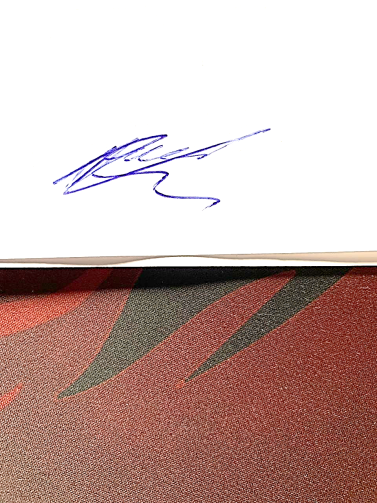        Заведующий кафедрой       Заведующий кафедрой           В.Ю. Мишаков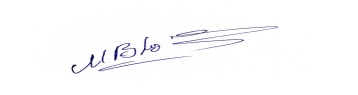 Код и наименование компетенцииКод и наименование индикаторадостижения компетенцииПланируемые результаты обучения по дисциплине ПК-1:Способен анализировать конъюнктуру товарного рынка и прогнозировать покупательский спрос, разрабатывать мероприятия по стимулированию сбыта товаровИД-ПК-1.6Анализ направлений развития маркетинга в организации- Знает виды маркетинговых исследований, их преимущества и недостатки;способен перечислить современные требования к маркетологу, работающему в области маркетинговых исследований; знает методы сбора информации, ее обработки и анализа.- Умеет определять основные критерии оценки деятельности конкурентов, проводить поиск информации о конкурентах; планировать и проводить изучение потребительского поведения, идентифицировать мотивы и установки потребителей.Владеет методами исследований и умеет применять их в практической деятельности; владеет навыками составления конъюнктурных обзоровПК-1:Способен анализировать конъюнктуру товарного рынка и прогнозировать покупательский спрос, разрабатывать мероприятия по стимулированию сбыта товаровИД-ПК-1.8Обоснование базовых принципов анализа рыночных цен на товары и прогноза покупательского спроса; владение навыками методов и подходов, используемых для проведения исследований и анализа конъюнктуры товарного рынка- Знает современные требования к маркетологу, работающему в области маркетинговых исследований; наиболее эффективные методы сбора информации, ее обработки и анализа; методику планирования маркетинговых исследований; - Рассматривает  проведение и  поиск информации о конкурентах; разрабатывает план маркетинговых исследований конкурентов; определяет основные критерии оценки деятельности конкурентов; планирует и проводит изучение потребительского поведения, идентифицирует мотивы и установки потребителей.Владеет методами маркетинговых исследований и умеет применять их в практической деятельности; методами исследований потребителей и умеет анализировать полученные данные и может применить их на практике.по очно-заочной форме обучения – 4з.е.144час.Структура и объём дисциплиныСтруктура и объём дисциплиныСтруктура и объём дисциплиныСтруктура и объём дисциплиныСтруктура и объём дисциплиныСтруктура и объём дисциплиныСтруктура и объём дисциплиныСтруктура и объём дисциплиныСтруктура и объём дисциплиныСтруктура и объём дисциплиныОбъём дисциплины по семестрамФорма промежуточной аттестацииВсего, часКонтактная аудиторная работа, часКонтактная аудиторная работа, часКонтактная аудиторная работа, часКонтактная аудиторная работа, часСамостоятельная работа обучающегося, часСамостоятельная работа обучающегося, часСамостоятельная работа обучающегося, часОбъём дисциплины по семестрамФорма промежуточной аттестацииВсего, часЛекции, часПрактические занятия, часЛабораторные занятия, часПрактическая подготовка, часКурсовая работа Самостоятельная работа обучающегося, часПромежуточная аттестация, час7 семестрэкзамен1443434–––2254Всего1443434–––2254Структура и объём дисциплиныСтруктура и объём дисциплиныСтруктура и объём дисциплиныСтруктура и объём дисциплиныСтруктура и объём дисциплиныСтруктура и объём дисциплиныСтруктура и объём дисциплиныСтруктура и объём дисциплиныСтруктура и объём дисциплиныСтруктура и объём дисциплиныОбъем дисциплины по семестрамФорма промежуточной аттестацииВсего, часКонтактная аудиторная работа, часКонтактная аудиторная работа, часКонтактная аудиторная работа, часКонтактная аудиторная работа, часСамостоятельная работа обучающегося, часСамостоятельная работа обучающегося, часСамостоятельная работа обучающегося, часОбъем дисциплины по семестрамФорма промежуточной аттестацииВсего, часЛекции, часПрактические занятия, часЛабораторные занятия, часПрактическая подготовка, часКурсовая работа Самостоятельная работа обучающегося, часПромежуточная аттестация, часПланируемые (контролируемые) результаты освоения: код(ы) формируемой(ых) компетенции(й) и индикаторов достижения компетенцийНаименование разделов, тем;виды самостоятельной работы обучающегося;форма(ы) промежуточной аттестацииВиды учебной работыВиды учебной работыВиды учебной работыВиды учебной работыВиды учебной работыВиды учебной работыВиды учебной работыСамостоятельная работа, часСамостоятельная работа, часВиды и формы контрольных мероприятий, обеспечивающие по совокупности текущий контроль успеваемости, включая контроль самостоятельной работы обучающегося;формы промежуточного контроля успеваемостиПланируемые (контролируемые) результаты освоения: код(ы) формируемой(ых) компетенции(й) и индикаторов достижения компетенцийНаименование разделов, тем;виды самостоятельной работы обучающегося;форма(ы) промежуточной аттестацииКонтактная работаКонтактная работаКонтактная работаКонтактная работаКонтактная работаКонтактная работаКонтактная работаСамостоятельная работа, часСамостоятельная работа, часВиды и формы контрольных мероприятий, обеспечивающие по совокупности текущий контроль успеваемости, включая контроль самостоятельной работы обучающегося;формы промежуточного контроля успеваемостиПланируемые (контролируемые) результаты освоения: код(ы) формируемой(ых) компетенции(й) и индикаторов достижения компетенцийНаименование разделов, тем;виды самостоятельной работы обучающегося;форма(ы) промежуточной аттестацииЛекции, часПрактические занятия, часПрактические занятия, часЛабораторные работы, часЛабораторные работы, часПрактическая подготовка, часПрактическая подготовка, часСамостоятельная работа, часСамостоятельная работа, часВиды и формы контрольных мероприятий, обеспечивающие по совокупности текущий контроль успеваемости, включая контроль самостоятельной работы обучающегося;формы промежуточного контроля успеваемостиСедьмой семестрСедьмой семестрСедьмой семестрСедьмой семестрСедьмой семестрСедьмой семестрСедьмой семестрСедьмой семестрСедьмой семестрСедьмой семестрСедьмой семестрсТема 1. Введение в маркетинговые исследования6666––2Формы текущего контроля по дисциплине:Выступление с презентацией ЭссеТекущее компьютерное тестирование по темамсТема 2. Процесс маркетинговых исследований4444––2Формы текущего контроля по дисциплине:Выступление с презентацией ЭссеТекущее компьютерное тестирование по темамсТема 3. Выборка: планирование и проведение. Определение конечного и начального объемов4444––3Формы текущего контроля по дисциплине:Выступление с презентацией ЭссеТекущее компьютерное тестирование по темамсТема 4. Бенчмаркинг. Исследование конкурентной среды4444––3Формы текущего контроля по дисциплине:Выступление с презентацией ЭссеТекущее компьютерное тестирование по темамсТема 5. Прикладные вопросы маркетинговых исследований4444––3Формы текущего контроля по дисциплине:Выступление с презентацией ЭссеТекущее компьютерное тестирование по темамсТема 6. Информация в маркетинговых исследованиях4444––3Формы текущего контроля по дисциплине:Выступление с презентацией ЭссеТекущее компьютерное тестирование по темамсТема 7 Выбор методов проведения маркетинговых исследований4444––3Формы текущего контроля по дисциплине:Выступление с презентацией ЭссеТекущее компьютерное тестирование по темамсТема 8. Методы анализа документов. Методы прогнозирования спроса4444––3Формы текущего контроля по дисциплине:Выступление с презентацией ЭссеТекущее компьютерное тестирование по темамЭкзамен54экзамен по совокупности результатов текущего контроля успеваемости,  итогового тестирования и устного экзаменаИТОГО34343434––76Планируемые (контролируемые) результаты освоения: код(ы) формируемой(ых) компетенции(й) и индикаторов достижения компетенцийНаименование разделов, тем;виды самостоятельной работы обучающегося;форма(ы) промежуточной аттестацииВиды учебной работыВиды учебной работыВиды учебной работыВиды учебной работыВиды учебной работыВиды учебной работыВиды учебной работыСамостоятельная работа, часСамостоятельная работа, часВиды и формы контрольных мероприятий, обеспечивающие по совокупности текущий контроль успеваемости, включая контроль самостоятельной работы обучающегося;формы промежуточного контроля успеваемостиПланируемые (контролируемые) результаты освоения: код(ы) формируемой(ых) компетенции(й) и индикаторов достижения компетенцийНаименование разделов, тем;виды самостоятельной работы обучающегося;форма(ы) промежуточной аттестацииКонтактная работаКонтактная работаКонтактная работаКонтактная работаКонтактная работаКонтактная работаКонтактная работаСамостоятельная работа, часСамостоятельная работа, часВиды и формы контрольных мероприятий, обеспечивающие по совокупности текущий контроль успеваемости, включая контроль самостоятельной работы обучающегося;формы промежуточного контроля успеваемостиПланируемые (контролируемые) результаты освоения: код(ы) формируемой(ых) компетенции(й) и индикаторов достижения компетенцийНаименование разделов, тем;виды самостоятельной работы обучающегося;форма(ы) промежуточной аттестацииЛекции, часПрактические занятия, часПрактические занятия, часЛабораторные работы, часЛабораторные работы, часПрактическая подготовка, часПрактическая подготовка, часСамостоятельная работа, часСамостоятельная работа, часВиды и формы контрольных мероприятий, обеспечивающие по совокупности текущий контроль успеваемости, включая контроль самостоятельной работы обучающегося;формы промежуточного контроля успеваемости№ ппНаименование раздела и темы дисциплиныСодержание раздела (темы)Тема 1Введение в маркетинговые исследованияЦели, задачи и направления маркетинговых исследований. Тема 2Процесс маркетинговых исследованийПроцесс маркетинговых исследований. Формулировка проблемы и целей маркетинговых исследованийТема 3Выборка: планирование и проведение. Определение конечного и начального объемовРазработка плана маркетингового исследования. Планирование и организация маркетинговых исследований рынка товаров услуг, конкурентов и потребителей.Тема 4 Бенчмаркинг. Исследование конкурентной средыМаркетинговое исследование эффективности продвижения товаров. Методы проведения поиска информации о конкурентах по основным критериям оценки их деятельности.Тема 5Прикладные вопросы маркетинговых исследованийСовременные требования к маркетологу, работающему в области маркетинговых исследований; наиболее эффективные методы сбора информации, ее обработки и анализаТема 6Информация в маркетинговых исследованияхМетоды сбора, хранения, анализа и обработки информации. Виды информации.Тема 7Выбор методов проведения маркетинговых исследованийКачественные и количественные методы проведения маркетинговых исследований потребителей для выявления направлений развития ассортимента, выпускаемой продукции (оказываемых услуг).Тема 8  Методы анализа документов. Методы прогнозирования спросаОбработка полученных данных, методы анализа и прогнозирования, формирование отчета о проведенном исследовании.№ ппНаименование темы дисциплины, выносимые на самостоятельное изучениеЗадания для самостоятельной работыВиды и формы контрольных мероприятий(учитываются при проведении текущего контроля)Трудоёмкость, часТема 5Прикладные вопросы маркетинговых исследованийПодготовиться к дискуссии на тему: маркетинговые исследования в торговле – особенности и методы проведенияДоклад с презентацией3Уровни сформированности компетенции(-й)Итоговое количество балловв 100-балльной системепо результатам текущей и   промежуточной аттестацииОценка в                  пятибалльной         системепо результатам       текущей и                  промежуточной                 аттестацииПоказатели уровня сформированностиПоказатели уровня сформированностиПоказатели уровня сформированностиУровни сформированности компетенции(-й)Итоговое количество балловв 100-балльной системепо результатам текущей и   промежуточной аттестацииОценка в                  пятибалльной         системепо результатам       текущей и                  промежуточной                 аттестацииуниверсальной(-ых) компетенции(-й)общепрофессиональной(-ых) компетенцийпрофессиональной(-ых)компетенции(-й)Уровни сформированности компетенции(-й)Итоговое количество балловв 100-балльной системепо результатам текущей и   промежуточной аттестацииОценка в                  пятибалльной         системепо результатам       текущей и                  промежуточной                 аттестацииПК-1:ИД-ПК-1.6ИД-ПК-1.8высокийотлично/зачтено (отлично)/зачтеноОбучающийся:исчерпывающе и логически стройно излагает учебный материал, умеет связывать теорию с практикой, справляется с решением задач профессиональной направленности высокого уровня сложности, правильно обосновывает принятые решения;показывает творческие способности в понимании, изложении и практическом использовании методов маркетинговых исследований;дополняет теоретическую информацию сведениями практического характера;способен провести целостный анализ влияния маркетинговых исследований на деятельность предприятия;свободно ориентируется в учебной и профессиональной литературе;дает развернутые, исчерпывающие, профессионально грамотные ответы на вопросы, в том числе, дополнительныеповышенныйОтлично/хорошоОбучающийся:достаточно подробно, грамотно и по существу излагает изученный материал, приводит и раскрывает в тезисной форме основные понятия;анализирует взаимосвязь рыночных процессов;способен провести анализ большей части результатов проведения исследований ;допускает единичные негрубые ошибки;достаточно хорошо ориентируется в учебной и профессиональной литературе;ответ отражает знание теоретического и практического материала, не допуская существенных неточностейбазовыйХорошо/удовлетворительноОбучающийся:демонстрирует теоретические знания основного учебного материала дисциплины в необходимом для дальнейшего освоения ОПОП объёме;с неточностями излагает основные нормы делового общения;анализирует взаимодействие различных методов и нечетко способен применять их в практической деятельности;демонстрирует фрагментарные знания основной учебной литературы по дисциплине;отражает знания на базовом уровне теоретического и практического материала в объёме, необходимом для дальнейшей учебы и предстоящей работы по профилю обучения, допускаются грубые ошибкинизкийнеудовлетворительноОбучающийся:демонстрирует фрагментарные знания теоретического и практического материала, допускает грубые ошибки при его изложении на занятиях и в ходе промежуточной аттестации;не способен проанализировать полученные данные, не владеет приемами и методами проведения маркетинговых исследований;ответ отражает отсутствие знаний на базовом уровне теоретического и практического материала в объеме, необходимом для дальнейшей учебыОбучающийся:демонстрирует фрагментарные знания теоретического и практического материала, допускает грубые ошибки при его изложении на занятиях и в ходе промежуточной аттестации;не способен проанализировать полученные данные, не владеет приемами и методами проведения маркетинговых исследований;ответ отражает отсутствие знаний на базовом уровне теоретического и практического материала в объеме, необходимом для дальнейшей учебыОбучающийся:демонстрирует фрагментарные знания теоретического и практического материала, допускает грубые ошибки при его изложении на занятиях и в ходе промежуточной аттестации;не способен проанализировать полученные данные, не владеет приемами и методами проведения маркетинговых исследований;ответ отражает отсутствие знаний на базовом уровне теоретического и практического материала в объеме, необходимом для дальнейшей учебы№ ппФормы текущего контроляПримеры типовых заданийТемы эссе, докладов и презентаций по дисциплине1. Понятие и сущность маркетинговых исследований. 2. Цели и задачи маркетинговых исследований. 3. Роль маркетинговых исследований в маркетинговой информационной системе (МИС) и системе принятия решений. 4. Процесс маркетинговых исследований: характеристика и содержание основных этапов. 5. Значение этапа выявления и формулировки проблемы при проведении исследований.Тест по разделу темам 1-4Вариант теста состоит из 10 заданий и формируется случайным образом компьютерной программой (примеры тестовых заданий приведены ниже)1. Проба рынка:- Испытание эффективности методов сбыта товаров и услуг на ограниченной территории- Разработка нового товара- Ознакомление с рынком2. На Западе считается, что столько % работы исследователя в качественных маркетинговых исследованиях – это работа в непосредственном контакте с заказчиком:-  60-  40-  503. Опрос не может быть проведен:- путем наблюдения- по телефону- по Интернету- по почте- индивидуально4. В количественном маркетинговом исследовании базовым обычно является:- фокус-группы- опрос- серия фокус-группТест по темам 5-8 Вариант теста состоит из 10 заданий и формируется случайным образом компьютерной программой (примеры тестовых заданий приведены ниже)Тест по темам 5-81. Конъюнктуру рынка нельзя определить как:- результат взаимодействия факторов и условий, определяющих структуру, динамику и соотношение спроса, предложения и цен на товары и услуги- определённое соотношение между спросом и предложением как по отдельным товарам и их группам, так и по товарной и денежной массе в целом на рынке или в его сегменте;- совокупность факторов и параметров, которые характеризуют текущее состояние экономики в настоящий период;- складывающиеся в определённый период времени и в конкретном месте социально-экономические, торгово-организационные и другие условия реализации товара;- наиболее выгодные для производителя условия продажи товара определённой группы в конкретном месте и в данный период времени;2. Многоступенчатая выборка – это когда:- единицы выбора состоят из групп элементов;- выборка проводится несколько раз подряд;- исследованию подвергаются разные группы товара;3. Исследование системы распределения проводится в рамках:- диагностики микросреды фирмы;- анализа издержек производства и прибыли;- изучения поведения потребителей;- исследования рынка;- анализа конкурентной средыНаименование оценочного средства (контрольно-оценочного мероприятия)Критерии оцениванияШкалы оцениванияШкалы оцениванияШкалы оцениванияНаименование оценочного средства (контрольно-оценочного мероприятия)Критерии оценивания100-балльная       системаПятибалльная     системаПятибалльная     системаЭссеКонтрольно-оценочное мероприятие проводится в письменной форме в виде эссе и оценивается по балльной шкале. Критерии оценивания: соответствие содержания заявленной теме и полнота её раскрытия;знание проблемы;оригинальность и самостоятельность;логическое и последовательное изложение мыслей;умение выразить свою собственную позицию с учётом знания социальных проблем современности и ориентирования в современной социально-экономической реальности;По каждому критерию присваивается 1 балл.Количество набранных баллов приравнивается к пятибалльной системе следующим образом:5 баллов – отлично,4,5-4 баллов – хорошо,3,5-3 балла – удовлетворительно,0-2 балл – неудовлетворительно –55ЭссеКонтрольно-оценочное мероприятие проводится в письменной форме в виде эссе и оценивается по балльной шкале. Критерии оценивания: соответствие содержания заявленной теме и полнота её раскрытия;знание проблемы;оригинальность и самостоятельность;логическое и последовательное изложение мыслей;умение выразить свою собственную позицию с учётом знания социальных проблем современности и ориентирования в современной социально-экономической реальности;По каждому критерию присваивается 1 балл.Количество набранных баллов приравнивается к пятибалльной системе следующим образом:5 баллов – отлично,4,5-4 баллов – хорошо,3,5-3 балла – удовлетворительно,0-2 балл – неудовлетворительно –44ЭссеКонтрольно-оценочное мероприятие проводится в письменной форме в виде эссе и оценивается по балльной шкале. Критерии оценивания: соответствие содержания заявленной теме и полнота её раскрытия;знание проблемы;оригинальность и самостоятельность;логическое и последовательное изложение мыслей;умение выразить свою собственную позицию с учётом знания социальных проблем современности и ориентирования в современной социально-экономической реальности;По каждому критерию присваивается 1 балл.Количество набранных баллов приравнивается к пятибалльной системе следующим образом:5 баллов – отлично,4,5-4 баллов – хорошо,3,5-3 балла – удовлетворительно,0-2 балл – неудовлетворительно –33ЭссеКонтрольно-оценочное мероприятие проводится в письменной форме в виде эссе и оценивается по балльной шкале. Критерии оценивания: соответствие содержания заявленной теме и полнота её раскрытия;знание проблемы;оригинальность и самостоятельность;логическое и последовательное изложение мыслей;умение выразить свою собственную позицию с учётом знания социальных проблем современности и ориентирования в современной социально-экономической реальности;По каждому критерию присваивается 1 балл.Количество набранных баллов приравнивается к пятибалльной системе следующим образом:5 баллов – отлично,4,5-4 баллов – хорошо,3,5-3 балла – удовлетворительно,0-2 балл – неудовлетворительно –22Выступление с презентациейДан полный, развернутый ответ по теме презентации. Обучающийся демонстрирует глубокие и прочные знания материала по теме выступления, исчерпывающе и последовательно, грамотно и логически стройно его излагает–55Выступление с презентациейДан полный, развернутый по теме презентации, доказательно раскрыты основные положения дисциплины; в ответе прослеживается четкая структура, логическая последовательность, отражающая сущность раскрываемых понятий, теорий, явлений. Обучающийся твердо знает материал по заданным вопросам, грамотно и последовательно его излагает, но допускает несущественные неточности в определениях.–44Выступление с презентациейДан полный, но недостаточно последовательный ответ по теме презентации. Ответ логичен и изложен в терминах дисциплины Профессиональная этика и этикет. Обучающийся владеет знаниями только по основному материалу, но не знает отдельных деталей и особенностей, допускает неточности и испытывает затруднения с формулировкой определений.–33Выступление с презентациейТема раскрыта недостаточно полно и недостаточно развернуто. Логика и последовательность изложения имеют нарушения. Допущены ошибки в раскрытии понятий, употреблении терминов. Обучающийся не способен самостоятельно выделить существенные и несущественные признаки и причинно-следственные связи. Обучающийся способен конкретизировать обобщенные знания только с помощью преподавателя. Обучающийся обладает фрагментарными знаниями по теме коллоквиума, слабо владеет понятийным аппаратом, нарушает последовательность в изложении материала–22Тема раскрыта неполно, представляет собой разрозненные знания по теме вопроса с существенными ошибками в определениях. Присутствуют фрагментарность, нелогичность изложения. Обучающийся не осознает связь понятий, теории, явления с другими объектами дисциплины. Отсутствуют выводы, конкретизация и доказательность изложения. Речь неграмотная. Дополнительные и уточняющие вопросы преподавателя не приводят к коррекции ответа обучающегося не только на поставленный вопрос, но и на другие составляющие темы презентации–Тест (текущее тестирование по разделам курса)Номинальная шкала предполагает, что за правильный ответ к каждому заданию выставляется один балл, за не правильный – ноль. В соответствии с номинальной шкалой, оценивается всё задание в целом, а не какая-либо из его частей.Процентное соотношение баллов и оценок по пятибалльной системе:«2» – 49%«3» – 50-74%«4» – 75-84%«5» – 85-100% –585-100%Тест (текущее тестирование по разделам курса)Номинальная шкала предполагает, что за правильный ответ к каждому заданию выставляется один балл, за не правильный – ноль. В соответствии с номинальной шкалой, оценивается всё задание в целом, а не какая-либо из его частей.Процентное соотношение баллов и оценок по пятибалльной системе:«2» – 49%«3» – 50-74%«4» – 75-84%«5» – 85-100% –475-84%Тест (текущее тестирование по разделам курса)Номинальная шкала предполагает, что за правильный ответ к каждому заданию выставляется один балл, за не правильный – ноль. В соответствии с номинальной шкалой, оценивается всё задание в целом, а не какая-либо из его частей.Процентное соотношение баллов и оценок по пятибалльной системе:«2» – 49%«3» – 50-74%«4» – 75-84%«5» – 85-100% –350-74%Тест (текущее тестирование по разделам курса)Номинальная шкала предполагает, что за правильный ответ к каждому заданию выставляется один балл, за не правильный – ноль. В соответствии с номинальной шкалой, оценивается всё задание в целом, а не какая-либо из его частей.Процентное соотношение баллов и оценок по пятибалльной системе:«2» – 49%«3» – 50-74%«4» – 75-84%«5» – 85-100% –249% Форма промежуточной аттестацииТиповые контрольные задания и иные материалыдля проведения промежуточной аттестацииЭкзамен:Устное собеседование Вариант билеты состоит из двух вопросов и практической ситуации (примеры билетов к устному собеседованию приведены ниже)Экзаменационный билет № 1по дисциплине «Маркетинговые исследования в торговле»»1. Роль маркетинговых исследований в управлении маркетингом2. Этапы изучения конкурентной среды3. Практическая ситуацияЭкзаменационный билет № 2по дисциплине «Маркетинговые исследования в торговле»1. Предмет и методы изучения маркетинговых исследований2. Анализ внутренней среды организации3. Практическая ситуацияЭкзаменационный билет № 3по дисциплине «Маркетинговые исследования в торговле»1. Принципы и методы проведения маркетинговых исследований2. Методы изучения  стимулирования сбыта товара3. Практическая ситуацияЭкзаменационный билет № 4по дисциплине «Маркетинговые исследования в торговле»1. Характеристика этапов маркетинговых исследований2 SWOT – анализ, его сущность и значение.             3. Практическая ситуация Форма промежуточной                  аттестацииКритерии оцениванияШкалы оцениванияШкалы оцениванияШкалы оцениванияНаименование оценочного средстваКритерии оценивания100-балльная системаПятибалльная системаПятибалльная системаЭкзамен:Устное собеседованиеНоминальная шкала предполагает, что за правильный ответ к каждому вопросу билета  выставляется два балла, за неправильный – ноль. Практическое задание оценивается одним баллом при правильном ответе, и 0 баллов при неправильном ответеПроцентное соотношение баллов и оценок по пятибалльной системе: «2» – нет ответов на вопросы билета «3» – дан ответ только на один вопрос«4» – дан ответ только на один вопрос и решено практическое задание«5» – даны ответы на оба вопроса билета и решено практическое задание5Экзамен:Устное собеседованиеНоминальная шкала предполагает, что за правильный ответ к каждому вопросу билета  выставляется два балла, за неправильный – ноль. Практическое задание оценивается одним баллом при правильном ответе, и 0 баллов при неправильном ответеПроцентное соотношение баллов и оценок по пятибалльной системе: «2» – нет ответов на вопросы билета «3» – дан ответ только на один вопрос«4» – дан ответ только на один вопрос и решено практическое задание«5» – даны ответы на оба вопроса билета и решено практическое задание4Экзамен:Устное собеседованиеНоминальная шкала предполагает, что за правильный ответ к каждому вопросу билета  выставляется два балла, за неправильный – ноль. Практическое задание оценивается одним баллом при правильном ответе, и 0 баллов при неправильном ответеПроцентное соотношение баллов и оценок по пятибалльной системе: «2» – нет ответов на вопросы билета «3» – дан ответ только на один вопрос«4» – дан ответ только на один вопрос и решено практическое задание«5» – даны ответы на оба вопроса билета и решено практическое задание3Экзамен:Устное собеседованиеНоминальная шкала предполагает, что за правильный ответ к каждому вопросу билета  выставляется два балла, за неправильный – ноль. Практическое задание оценивается одним баллом при правильном ответе, и 0 баллов при неправильном ответеПроцентное соотношение баллов и оценок по пятибалльной системе: «2» – нет ответов на вопросы билета «3» – дан ответ только на один вопрос«4» – дан ответ только на один вопрос и решено практическое задание«5» – даны ответы на оба вопроса билета и решено практическое задание2Форма контроля100-балльная системаПятибалльная системаТекущий контроль: - выступление с презентацией–зачтено/ не зачтено - участие в дискуссии на практическом занятии–зачтено/ не зачтено- текущее компьютерное тестирование–зачтено/ не зачтеноПромежуточная аттестация экзаменНеудовлетворительно/отличноИтого за дисциплинуэкзамен–Неудовлетворительно/отличноНаименование учебных аудиторий,  лабораторий, мастерских, библиотек, спортзалов, помещений для хранения и профилактического обслуживания учебного оборудования и т.п.Оснащенность учебных аудиторий, лабораторий, мастерских, библиотек, спортивных залов, помещений для хранения и профилактического обслуживания учебного оборудования и т.п.119071, г. Москва, Малая Калужская улица, дом 1, стр.2119071, г. Москва, Малая Калужская улица, дом 1, стр.2Аудитория №1332 для проведения занятий лекционного типа, групповых и индивидуальных консультаций, текущего контроля и промежуточной аттестации.Комплект учебной мебели, меловая доска, технические средства обучения, служащие для представления учебной информации большой аудитории: экран, проектор, колонки. Наборы демонстрационного оборудования и учебно-наглядных пособий, обеспечивающих тематические иллюстрации, соответствующие рабочей программе дисциплиныАудитория №1330 для проведения занятий лекционного, семинарского типа, групповых и индивидуальных консультаций, текущего контроля и промежуточной аттестацииКомплект учебной мебели, технические средства обучения: наборы демонстрационного оборудования (переносной проектор, экран) и учебно-наглядных пособий, обеспечивающих тематические иллюстрации, соответствующие рабочей программе дисциплины (лекции в виде презентаций)Аудитория №1339 для проведения занятий лекционного, семинарского типа, групповых и индивидуальных консультаций, текущего контроля и промежуточной аттестацииКомплект учебной мебели, технические средства обучения: наборы демонстрационного оборудования (переносной проектор, экран) и учебно-наглядных пособий, обеспечивающих тематические иллюстрации, соответствующие рабочей программе дисциплины (лекции в виде презентаций)Аудитория №1329 для проведения занятий лекционного, семинарского типа, групповых и индивидуальных консультаций, текущего контроля и промежуточной аттестацииКомплект учебной мебели, технические средства обучения: наборы демонстрационного оборудования (переносной проектор, экран) и учебно-наглядных пособий, обеспечивающих тематические иллюстрации, соответствующие рабочей программе дисциплины (лекции в виде презентаций)Аудитория №1325:- компьютерный класс для проведения занятий лекционного и семинарского типа, групповых и индивидуальных консультаций, текущего контроля и промежуточной аттестации;- помещение для самостоятельной работы, в том числе, научно- исследовательской, подготовки курсовых и выпускных квалификационных работ (в свободное от учебных занятии и профилактических работ время).Комплект учебной мебели, доска меловая, технические средства обучения, служащие для представления учебной информации: 19 персональных компьютеров с подключением к сети «Интернет» и обеспечением доступа к электронным библиотекам и в электронную информационно-образовательную среду организацииПомещения для самостоятельной работы        обучающихсяОснащенность помещений для самостоятельной работы обучающихсячитальный зал библиотеки:компьютерная техника;
подключение к сети «Интернет»Необходимое оборудованиеПараметрыТехнические требованияПерсональный компьютер/ ноутбук/планшет,камера,микрофон, динамики, доступ в сеть ИнтернетВеб-браузерВерсия программного обеспечения не ниже: Chrome 72, Opera 59, Firefox 66, Edge 79, Яндекс.Браузер 19.3Персональный компьютер/ ноутбук/планшет,камера,микрофон, динамики, доступ в сеть ИнтернетОперационная системаВерсия программного обеспечения не ниже: Windows 7, macOS 10.12 «Sierra», LinuxПерсональный компьютер/ ноутбук/планшет,камера,микрофон, динамики, доступ в сеть ИнтернетВеб-камера640х480, 15 кадров/сПерсональный компьютер/ ноутбук/планшет,камера,микрофон, динамики, доступ в сеть ИнтернетМикрофонлюбойПерсональный компьютер/ ноутбук/планшет,камера,микрофон, динамики, доступ в сеть ИнтернетДинамики (колонки или наушники)любыеПерсональный компьютер/ ноутбук/планшет,камера,микрофон, динамики, доступ в сеть ИнтернетСеть (интернет)Постоянная скорость не менее 192 кБит/с№ п/пАвтор(ы)Наименование изданияВид издания (учебник, УП, МП и др.)ИздательствоГодизданияАдрес сайта ЭБСили электронного ресурса Количество экземпляров в библиотеке Университета10.1 Основная литература, в том числе электронные издания10.1 Основная литература, в том числе электронные издания10.1 Основная литература, в том числе электронные издания10.1 Основная литература, в том числе электронные издания10.1 Основная литература, в том числе электронные издания10.1 Основная литература, в том числе электронные издания10.1 Основная литература, в том числе электронные издания10.1 Основная литература, в том числе электронные изданияСафронова Н.Б., Корнеева И.Е.Маркетинговые исследованияУчебное пособиеМ.:Дашков и К, 2017Режим доступа: http://znanium.com/catalog/product/336541Скляр Е.Н., Авдеенко Г.И., Алексунин В.А.Маркетинговые исследованияУчебникМ.:Дашков и К, 2018Режим доступа: http://znanium.com/catalog/product/511985Зотов В.В., Попел А.Е.Маркетинг в индустрии модыУчебное пособиеМ.:МГУДТ2018Режим доступа: http://znanium.com/catalog/product/96166410.2 Дополнительная литература, в том числе электронные издания 10.2 Дополнительная литература, в том числе электронные издания 10.2 Дополнительная литература, в том числе электронные издания 10.2 Дополнительная литература, в том числе электронные издания 10.2 Дополнительная литература, в том числе электронные издания 10.2 Дополнительная литература, в том числе электронные издания 10.2 Дополнительная литература, в том числе электронные издания 10.2 Дополнительная литература, в том числе электронные издания 1Беляевский И.К.Маркетинговое исследование: информация, анализ, прогнозУчебное пособие- М.: КУРС: НИЦ Инфра-М2013Режим доступа:http://znanium.com/catalog/product/3623563Гришина В.Т.Маркетинговые исследования: ПрактикумПрактикумМ.: Вузовский учебник: НИЦ ИНФРА-М, 2014Режим доступа: http://znanium.com/catalog/product/4360434Слепенкова Е.М.Маркетинговый анализ компаний на российских рынкахСборник статейМ.:МГУ имени М.В. Ломоносова2015Режим доступа: http://znanium.com/catalog/product/67295310.3 Методические материалы (указания, рекомендации по освоению дисциплины авторов РГУ им. А. Н. Косыгина10.3 Методические материалы (указания, рекомендации по освоению дисциплины авторов РГУ им. А. Н. Косыгина10.3 Методические материалы (указания, рекомендации по освоению дисциплины авторов РГУ им. А. Н. Косыгина10.3 Методические материалы (указания, рекомендации по освоению дисциплины авторов РГУ им. А. Н. Косыгина10.3 Методические материалы (указания, рекомендации по освоению дисциплины авторов РГУ им. А. Н. Косыгина10.3 Методические материалы (указания, рекомендации по освоению дисциплины авторов РГУ им. А. Н. Косыгина10.3 Методические материалы (указания, рекомендации по освоению дисциплины авторов РГУ им. А. Н. Косыгина10.3 Методические материалы (указания, рекомендации по освоению дисциплины авторов РГУ им. А. Н. КосыгинаОрдынец А.А.Методические указания к выполнению самостоятельной работы студентовМетодические указания Утверждены на заседании кафедры, протокол №1 от 29.08.20182018№ ппЭлектронные учебные издания, электронные образовательные ресурсыЭБС «Лань» http://www.e.lanbook.com/«Znanium.com» научно-издательского центра «Инфра-М»http://znanium.com/ Электронные издания «РГУ им. А.Н. Косыгина» на платформе ЭБС «Znanium.com» http://znanium.com/ЭБС ЮРАЙТ»  www.biblio-online.ruООО «ИВИС» http://dlib.eastview. com/  .Профессиональные базы данных, информационные справочные системыWeb of Science http://webofknowledge.com/Scopus http://www. Scopus.com/Elsevier «Freedom collection» Science Direct https://www.sciencedirect.com/«SpringerNature» http://www.springernature.com/gp/librariansПлатформа Springer Link: https://rd.springer.com/Платформа Nature: https://www.nature.com/База данных Springer Materials: http://materials.springer.com/База данных Springer Protocols: http://www.springerprotocols.com/База данных zbMath: https://zbmath.org/База данных Nano: http://nano.nature.com/№п/пПрограммное обеспечениеРеквизиты подтверждающего документа/ Свободно распространяемоеWindows 10 Pro, MS Office 2019 контракт № 18-ЭА-44-19 от 20.05.2019Bisagi (Process) Modeller BPMNСвободный доступCamunda Modeller BPMNСвободный доступdraw.ioСвободный доступARIS ExpressСвободный доступ№ ппГод обновления РПДХарактер изменений/обновленийс указанием разделаНомер протокола и дата заседаниякафедры